  Social-Emotional    	                                                 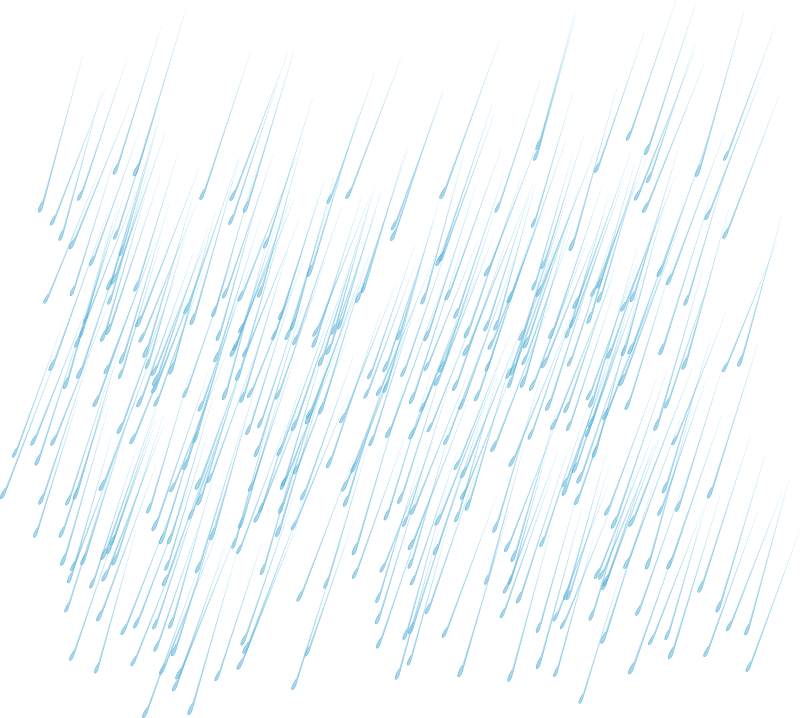 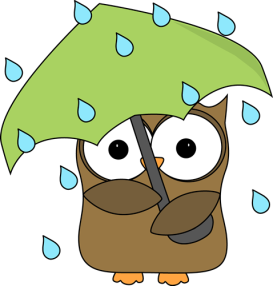 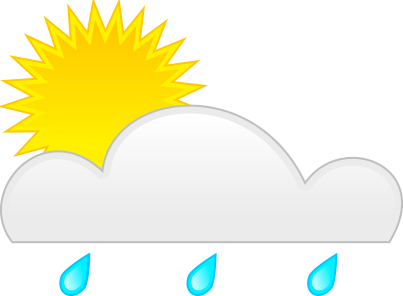 Self-regulation (managing feelings,		        impulses, and control)Chooses to play with 1 or 2 “friends”                      April 2019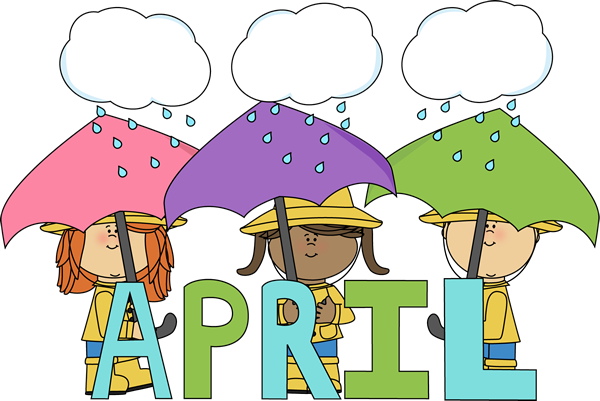 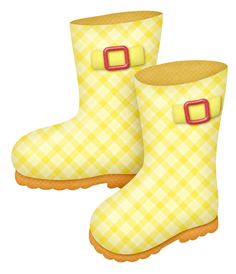 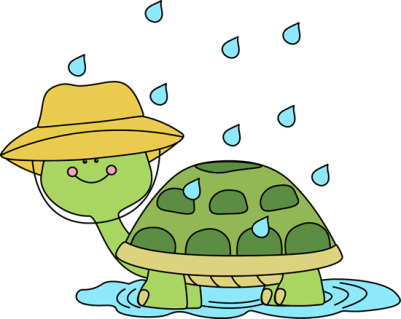 